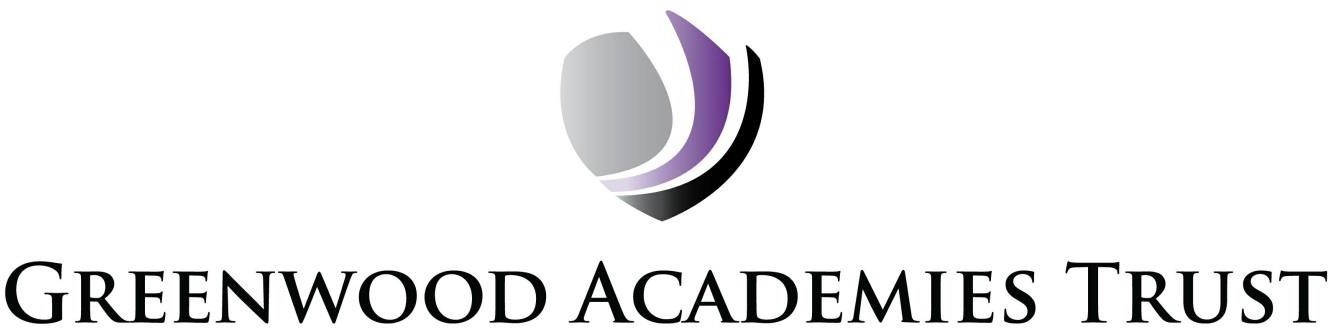                    The Bramble Academy,                   Calculation Policy  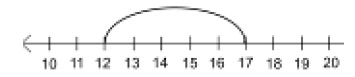 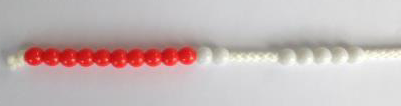 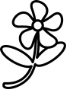 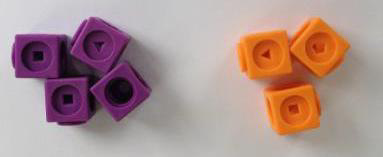 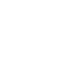 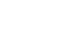 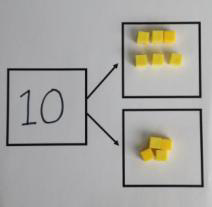 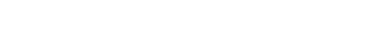 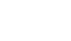 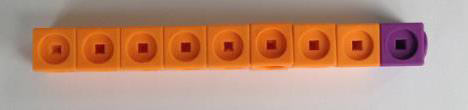 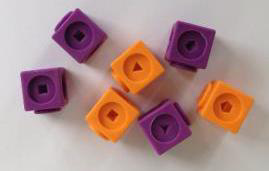 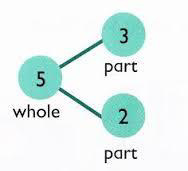 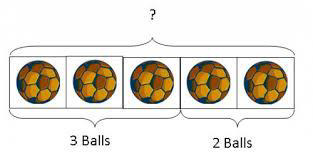 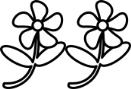 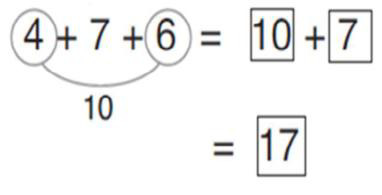 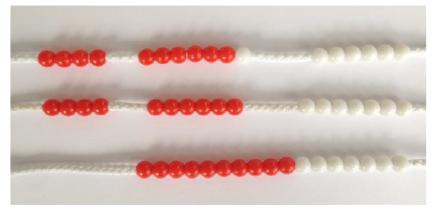 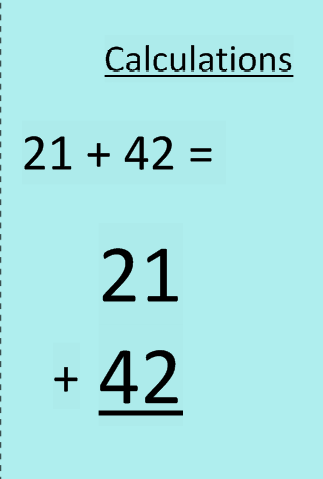 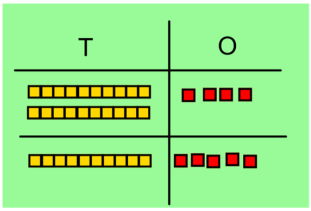 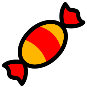 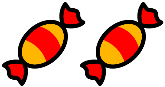 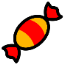 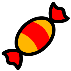 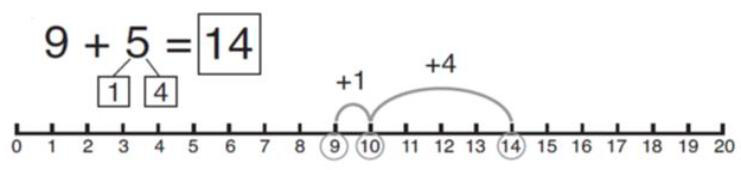 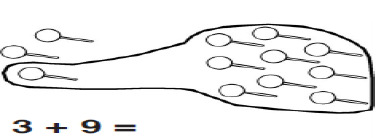 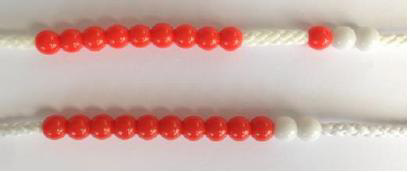 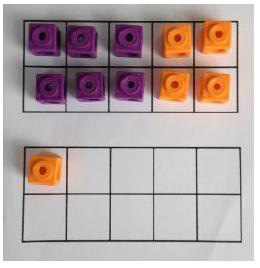 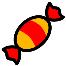 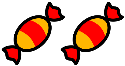 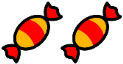 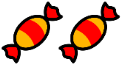 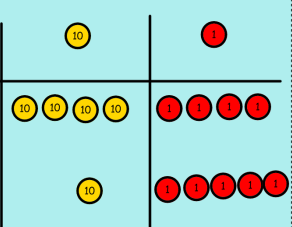 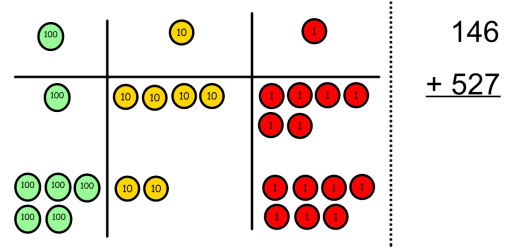 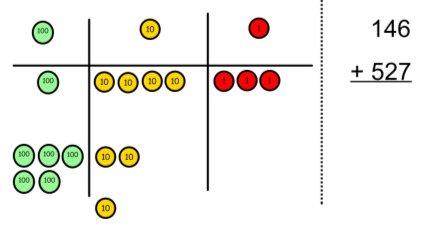 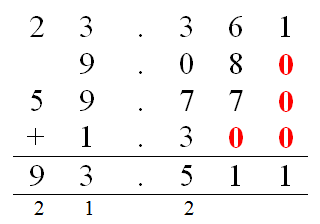 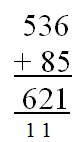 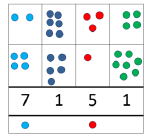 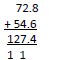 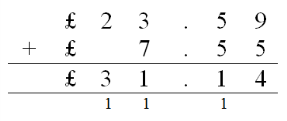 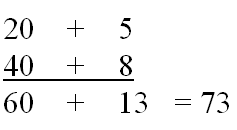 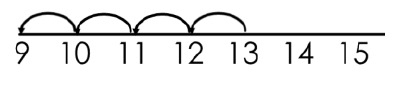 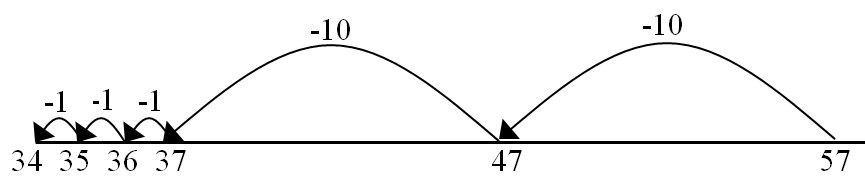 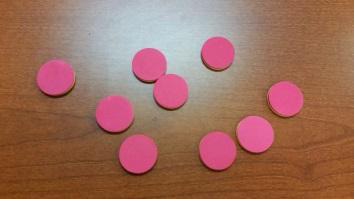 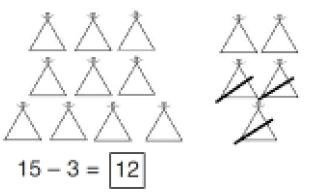 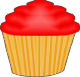 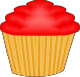 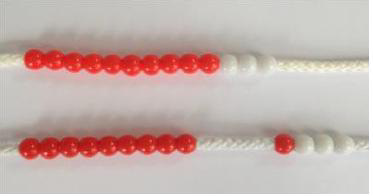 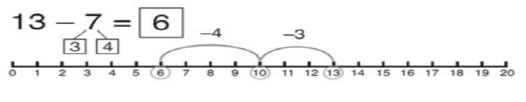 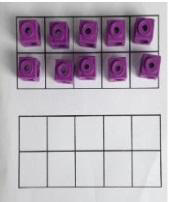 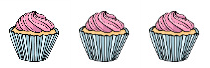 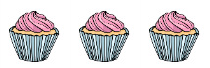 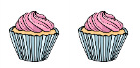 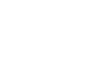 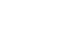 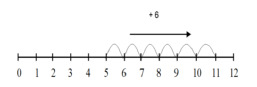 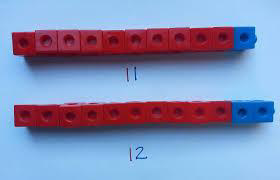 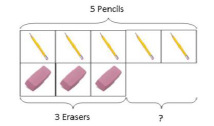 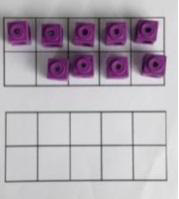 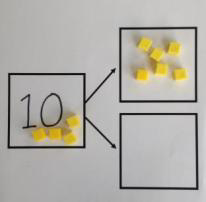 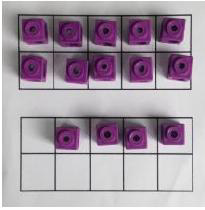 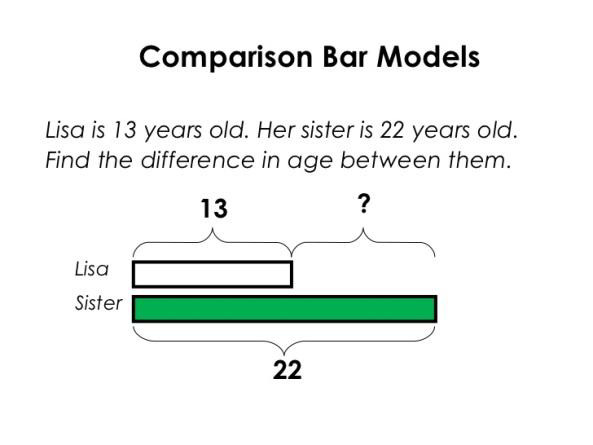 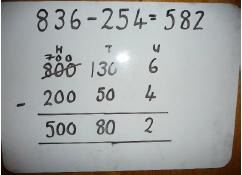 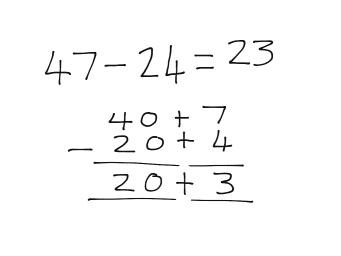 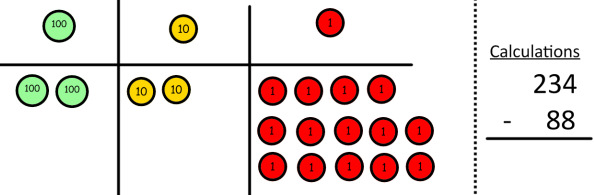 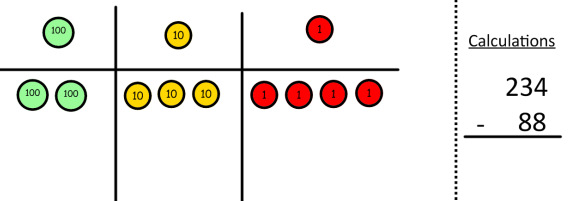 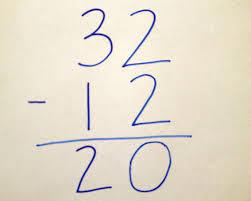 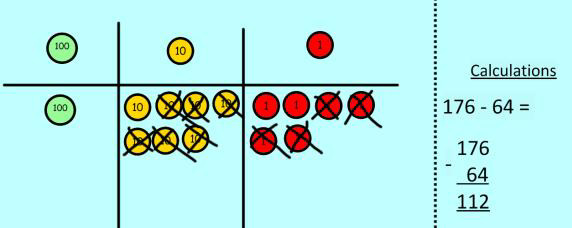 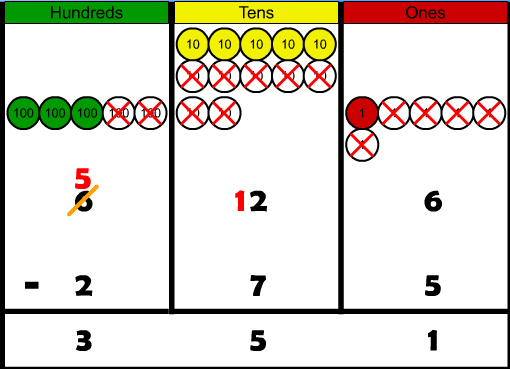 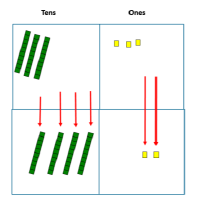 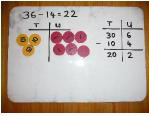 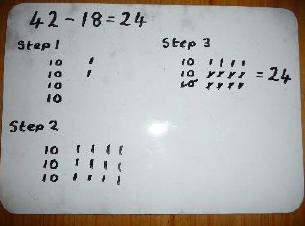 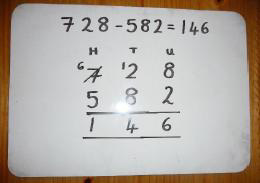 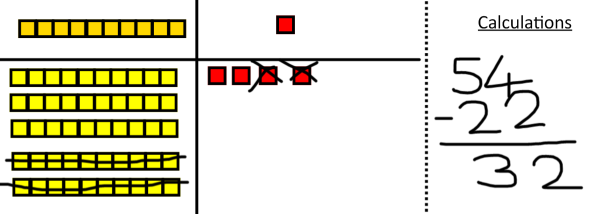 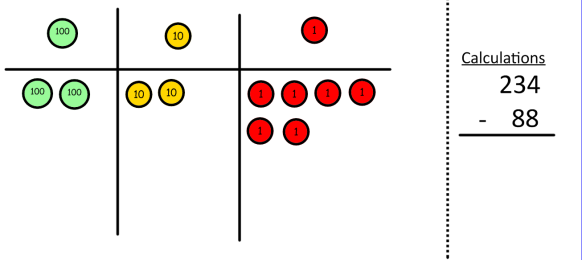 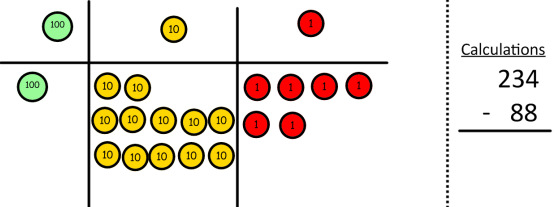 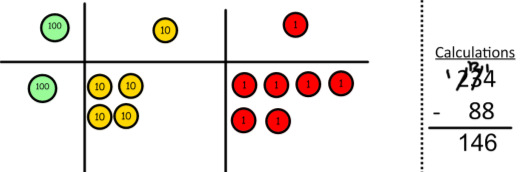 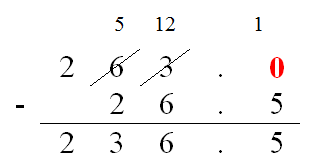 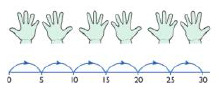 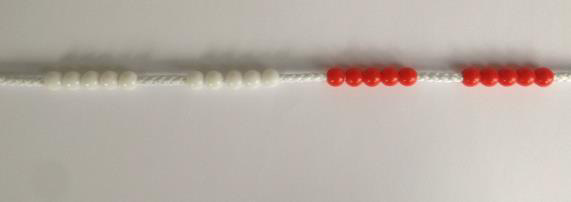 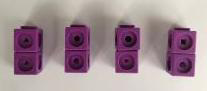 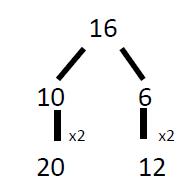 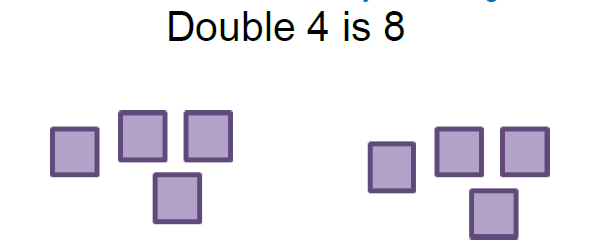 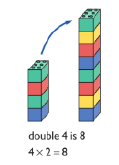 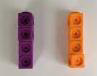 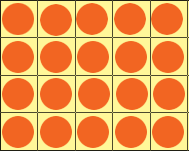 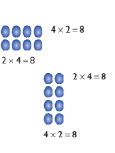 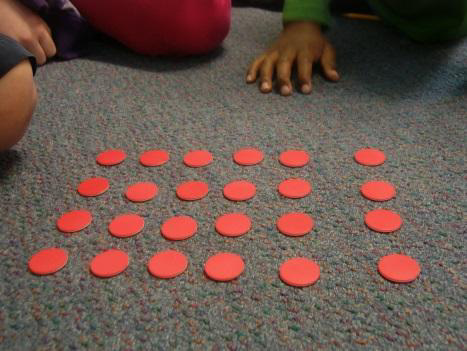 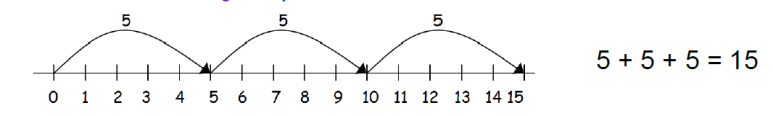 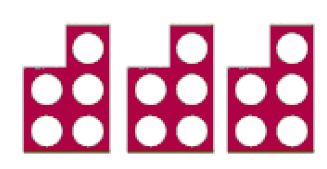 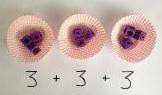 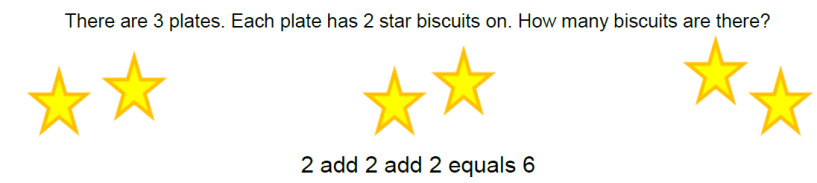 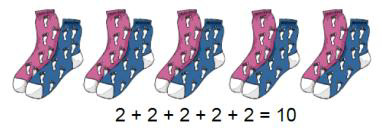 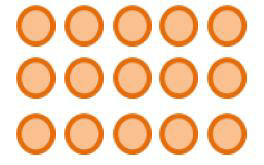 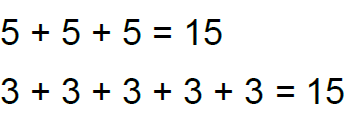 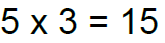 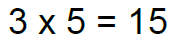 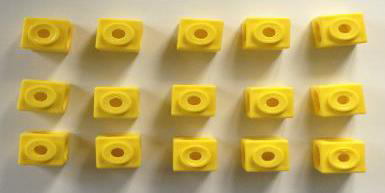 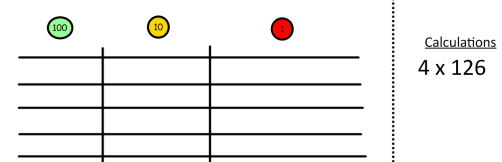 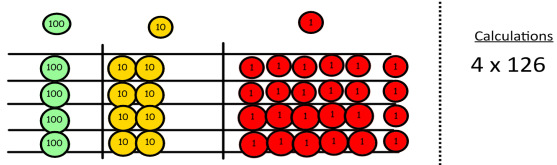 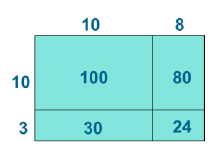 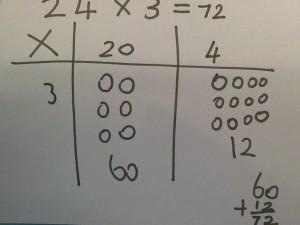 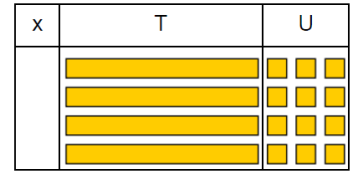 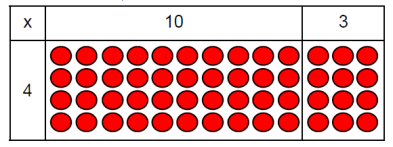 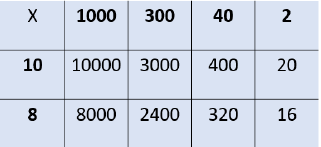 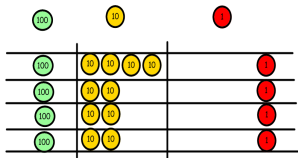 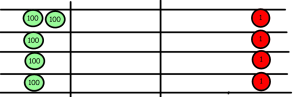 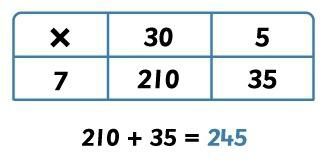 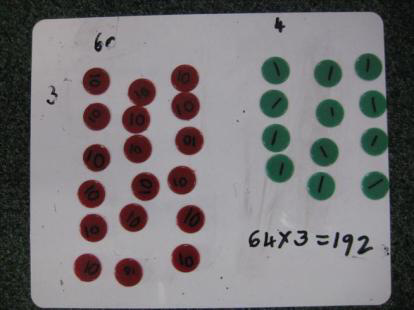 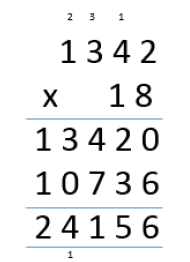 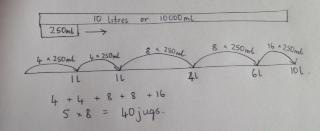 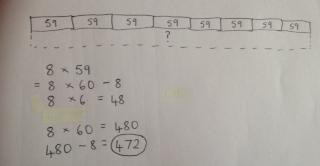 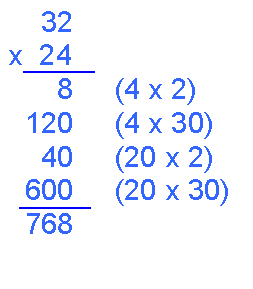 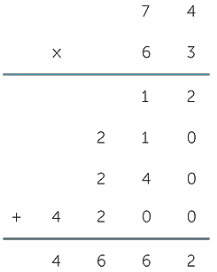 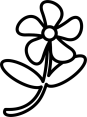 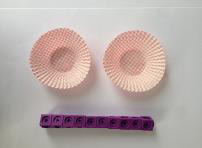 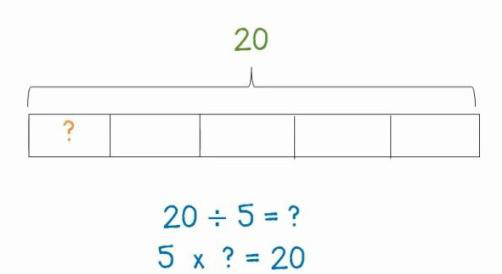 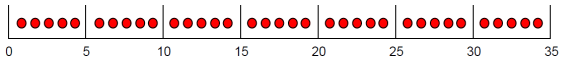 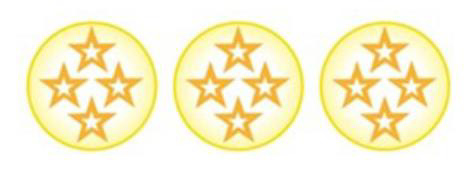 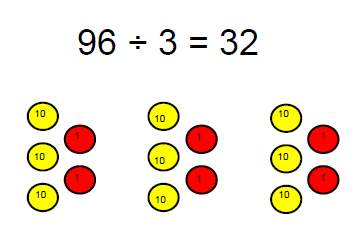 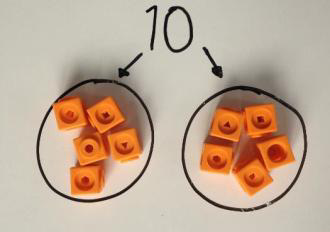 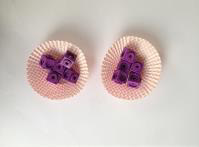 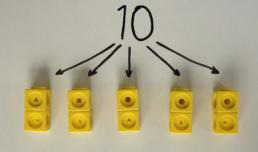 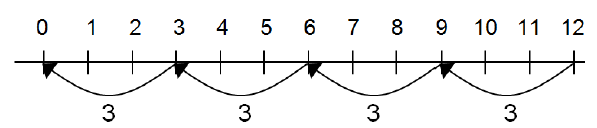 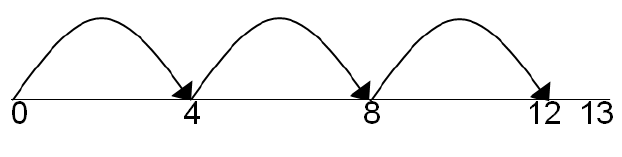 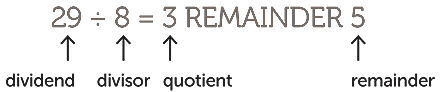 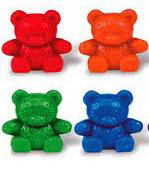 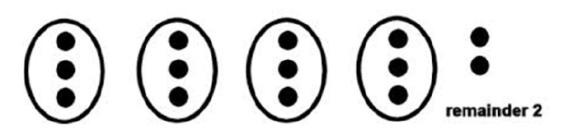 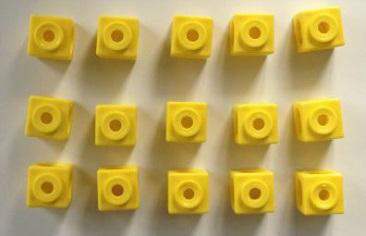 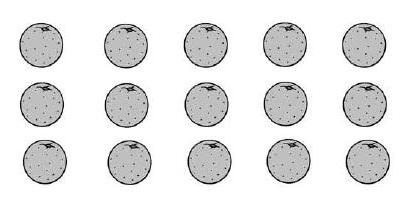 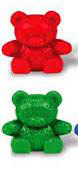 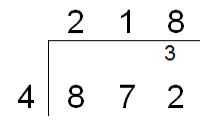 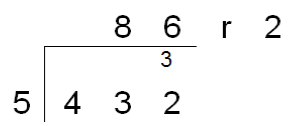 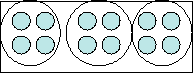 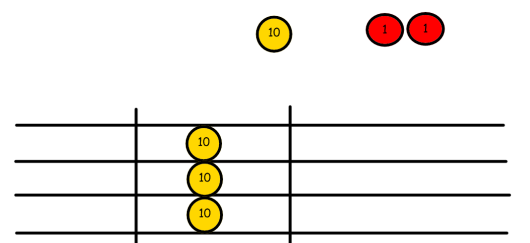 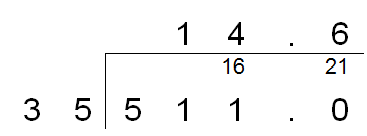 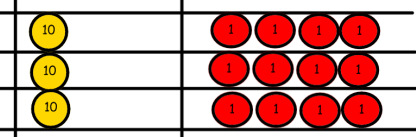 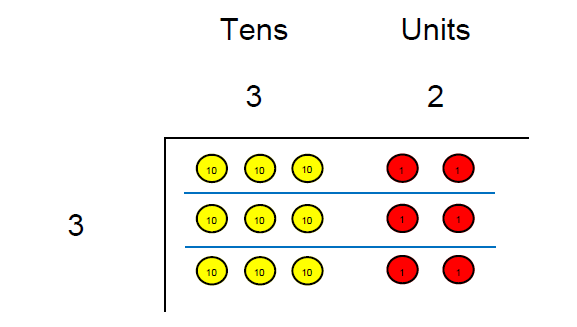 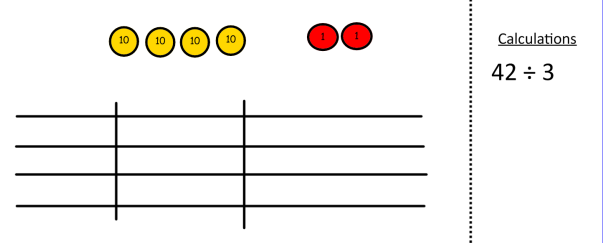 Document Owner  Anna Harper  Version  1  Effective From   September 2023 Next Review Date    September 2024Long divisionChunking methodWhen the divisor is more than 12, the short method (bus stop) is not an appropriate method. Long division strategies must be used. Long division strategies are complex, hence why they are worth 2 marks in SATs questions. The strategy requires knowledge of times tables, repeated addition and subtraction and multiplication by 10, 100 and 1000. Children use their repeated addition skills to create multiples of 15. 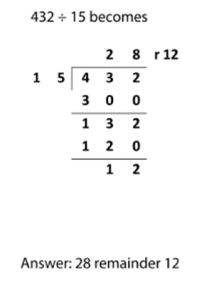 They subtract the largest multiple of 15 away from the starting number. They do this by multiplying the divisible or its multiples by 10,100 or 1000. In this case, 300 is taken away from 432. 300 is known as 20 lots of 15. The process is repeated until no more can be taken away. They add the brackets (lots of 15).Anything left over at the end is known as the remainder and can be displayed as a remainder, fraction or decimal. Long divisionDrop down methodAlternative strategies can be used by children to find the answers to these types of problems. The drop down method is also a recognised formal method for finding solutions to these types of questions. Complete multiples of the divisible number to support with the subtraction as seen on the right of the image. 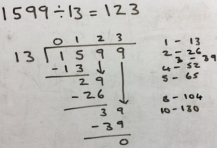 See how many “lots of” the divisible can go into the number inside the division in the same way you would with a short division question. The whole amount that can go into the number inside the bus stop is displayed on top of the bus stop. The child must take away the multiple of the divisible as shown on the image on the left.Once they have completed the subtraction, they must “drop” the next number down to go with the number left after the subtraction. The child repeats the process until they either reach 0 or the number is smaller than the divisible. If there is a number left at the end of the process, this is your remainder. This can be displayed as a remainder, fraction or decimal. 